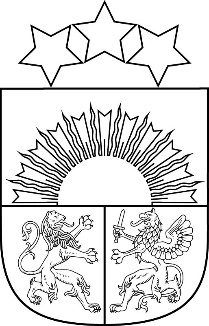  MADONAS NOVADA PAŠVALDĪBAReģ. Nr. 90000054572Saieta laukums 1, Madona, Madonas novads, LV-4801 t. 64860090, e-pasts: pasts@madona.lv ___________________________________________________________________________MADONAS NOVADA PAŠVALDĪBAS DOMESLĒMUMSMadonā2021.gada 26.augustā						            		Nr.159								                                                  (protokols Nr.8, 38.p.)Par nekustamā īpašuma "Augustu mājvieta”, Aronas pagastā, Madonas novadā, nodošanu atsavināšanai rīkojot izsoli       	Madonas novada pašvaldībā 13.07.2021. saņemts […] iesniegums ar lūgumu nomāt pašvaldības zemi Aronas pagastā ar kadastra nr.70420070115.Nekustamais īpašums ar kadastra numuru 70420070115 ar nosaukumu “Augustu mājvieta”, Aronas pagastā, Madonas novadā, sastāv no zemes vienības ar kadastra apzīmējumu 7042 007 0115, 0,7 ha platībā,  un dzīvojamās mājas ar kadastra apzīmējumu 7042 007 0115 001.Īpašuma tiesības uz nekustamo īpašumu “Augustu mājvieta” zemesgrāmatā nav nostiprinātas.Pašvaldībai nav nepieciešams saglabāt īpašumu pašvaldības funkciju veikšanai un tāpēc Aronas pagasta pārvalde vēlas rosināt šī nekustamā īpašuma atsavināšanu izsoles kārtībā.Saskaņā ar likuma “Par pašvaldībām” 14.panta pirmās daļas 2.punktu Pildot savas funkcijas, pašvaldībām likumā noteiktajā kārtībā ir tiesības: iegūt un atsavināt kustamo un nekustamo mantu, privatizēt pašvaldību īpašuma objektus, slēgt darījumus, kā arī veikt citas privāttiesiska rakstura darbības, 21.panta pirmās daļas 17.punktu Dome var izskatīt jebkuru jautājumu, kas ir attiecīgās pašvaldības pārziņā, turklāt tikai dome var: lemt par pašvaldības nekustamā īpašuma atsavināšanu, ieķīlāšanu vai privatizēšanu, kā arī par nekustamās mantas iegūšanu pašvaldības īpašumā.Saskaņā ar Publiskas personas mantas atsavināšanas likuma 3.panta otro daļu “Publiskas personas mantas atsavināšanas pamatveids ir mantas pārdošana izsolē”, 4.panta pirmo daļu [..] Atvasinātas publiskas personas mantas atsavināšanu var ierosināt, ja tā nav nepieciešama attiecīgai atvasinātai publiskai personai vai tās iestādēm to funkciju nodrošināšanai, 5.panta pirmo daļu Atļauju atsavināt atvasinātu publisku personu nekustamo īpašumu dod attiecīgās atvasinātās publiskās personas lēmējinstitūcija, ņemot vērā 11.08.2021. Uzņēmējdarbības, teritoriālo un vides jautājumu komitejas atzinumu, atklāti balsojot: PAR – 16 (Agris Lungevičs, Aigars Šķēls, Aivis Masaļskis, Andrejs Ceļapīters, Andris Dombrovskis, Artūrs Čačka, Artūrs Grandāns, Gatis Teilis, Guntis Klikučs, Iveta Peilāne, Kaspars Udrass, Rūdolfs Preiss, Sandra Maksimova, Valda Kļaviņa, Vita Robalte, Zigfrīds Gora), PRET – NAV, ATTURAS – NAV, Madonas novada pašvaldības dome NOLEMJ: Uzdot Nekustamā īpašuma pārvaldības un teritorijas plānošanas nodaļai nostiprināt  īpašumu “Augustu mājvieta’, Aronas pagasts, Madonas novads, kadastra Nr.7042 007 0115,  Zemesgrāmatā uz Madonas novada pašvaldības vārda. Pēc nekustamā īpašuma reģistrācijas Zemesgrāmatā uz Madonas novada pašvaldības vārda, organizēt zemes īpašuma novērtēšanu un atsavināšanu rīkojot izsoli. Domes priekšsēdētājs				A.Lungevičs	Čačka 28080793